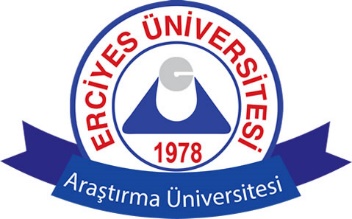 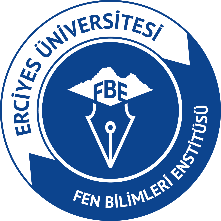 ..../..../20..... 	……………………. ANABİLİM DALI BAŞKANLIĞINAAşağıda bilgileri sunulan döneme ait ilgili program için öğrenci tercihlerim aşağıda sunulmuştur. Gereğini bilgilerinize arz ederim.                                                                                                                 Unvan, Ad Soyad İmza                                                                                                                                                Öğretim Üyesi